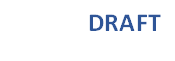 2024 Spring Training Conference What is Fair and Reasonable, Part 2: Let’s Continue the Dialogue! Healthcare DayMay 9, 20247:00—8:30 AM                	Registration and Networking Breakfast 8:30—8:45 AM                	Welcome/Introductory Remarks Roger Waldron, President, The Coalition for Government Procurement 8:45—9:15 AM                	Keynote—Optimizing Healthcare Delivery for VeteransAl Montoya, Acting Assistant Under Secretary for Health for Support Services, VHA 9:15—10:15 AM             	VA Acquisition Leadership Panel Christopher Parker, Associate Executive Director of the Strategic Acquisition Center (SAC) and Acting Associate Executive Director of the National Acquisition Center, VA Kimberly Osborne, Director, Office of Small and Disadvantaged Business Utilization, VAAndrew Centineo, Executive Director, Acquisition, Technology and Logistics, Veterans Health Administration (VHA) Joseph Maletta, Executive Director, Acquisitions, VHASpencer Roberts, Executive Director, Logistics, VHA10:15—10:30 AM           	Break 10:30—11:30 AM           	Healthcare Customer Agency			Phil Christy, Deputy Executive Director, OALC, VAKenneth Truesdale, Chief, Acquisition Management Branch, Indian Health ServicesArmy Col. Matthew Voyles, Medical Supply Chain Director, Troop Support, Defense Logistics Agency (DLA)James Watkins, Director of Contracting Activity, Defense Health Agency (DHA)11:30—12:30 PM	Networking Lunch 12:30—1:00 PM		Lunch Keynote: Defense Health Agency CIO Pat Flanders1:00—1:15 PM		Break	1:15—2:15 PM                	Medical Logistics and Supply Chain			TBD, BARDA, Department of Health and Human ServicesDr. Mike Stebbins, Executive Director, Medical CBRN Defense Consortium (MCDC)Arlene Joyner, Director of the Office of Industrial Base Management and Supply Chain, ASPR, HHSJennifer Plitsch, Partner, Covington			Adey Pierce, Director, Biodefense & Government Contracts, BDO			Moshe Schwartz, President, Etherton & Associates2:15—2:30 PM	Transition to Breakouts2:30—3:30 PM		Breakout SessionsThe Latest on DHA Pharmaceutical ContractsMarsha Petersen, Chief, Pharmacy Support Branch/Senior Contracting Officer, DHAEdward Norton, Chief, Pharmacy Operations, DHA VA ProstheticsPenny Nechanicky, Executive Director, Prosthetic & Sensory Aids, Rehabilitation and Prosthetic Services, VAAlison Cormier, Field Operations Manager, Prosthetic and Sensory Aids Service, VAArdene Nichols, Clinical Program Manager, Prosthetic and Sensory Aids Service, VANate Bradley, Director, Acquisition Services 4 (Prosthetics & Biologics), VA3:30—3:45 PM		Transition3:45— 4:45 PM		Breakout SessionsMedical/Surgical SuppliesMike Easley, Director of Commodities, Medical Supply Program Office, VHA Sarah Keefer, MSPV Branch Chief, Team 2, VHACraig Hilliard, Division Chief, Medical/Surgical Prime Vendor (MSPV) Supplies, VHA Andrew Montgomery, Contracting Officer, SAC, VAJeremy Parker, MSPV Branch Chief, Team 1, VHACrystal Phillips, Medical Supply Program Office, VHAVA Pharmacy Benefits Management (PBM) ProgramTom Emmendorfer, Executive Director, PBM Services, VAMichael Valentino, Pharmacy ConsultantECATEileen Motta, ECAT Division Chief, DLA4:45—6:15 PM		Networking Reception for Panelists and ParticipantsAll speakers and conference attendees are welcome to attend and continue the day’s conversations at the networking reception.All Day:	“Ask The PMO” VA Federal Supply Schedule (FSS) Table   Daniel Shearer, FSS Director, VA  Lydia McKay, FSS Chief, Program Management & Resource Support Division, VA“Ask The PMO” Sam.gov Table  TBD, GSA